             Monday 4th March 2024Dear Parents and Carers,Ref:  Brockwell Park GreenhouseOn 27th March, RB will be going to Brockwell Park Greenhouse to support their plant based topic this term. During the visit, the pupils will be attending a workshop on how plants grow. We will leave school at 12.30pm and return at approximately 15.30pm. We will use bus to travel from the school to Brockwell Park. Please ensure your child is wearing full school uniform and has appropriate clothing for the time of year. There is no cost for this trip.If you would like to volunteer to accompany the class on this trip, please use the following link to register your interest: https://forms.gle/J21A7wPQFZcqdsgWA Please note that registering your interest does not confirm you will be attending the trip. Parents must be DBS checked and will be contacted by the school office. Please use Scopay (Tucasi) to give consent for your child to take part in the trip.Yours faithfully,             Ms Mansell& Ms Afrah              RB class teachers 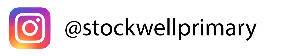 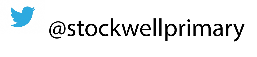 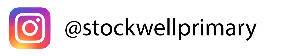 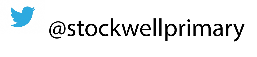 